Come to My House (cut-out pictures/sentences)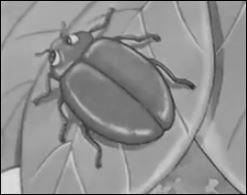 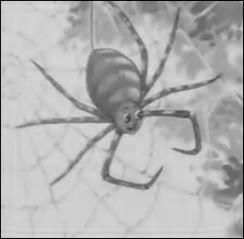 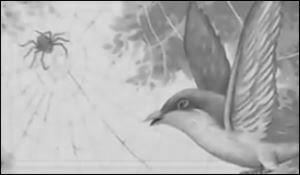 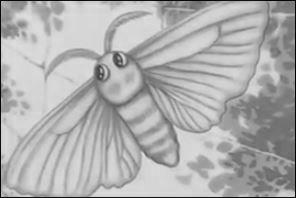 The beetle said, “No, thank you.”The bird said, “I will come to your house.”The spider said, “Come to my house.”The moth said, “No, thank you.”